ANEXO IVTERMO DE COMPROMISSO DE MOBILIDADE INTERNACIONALEu,	,estudante de Curso de Graduação	da UFSB, nº dematrícula	 	   participante	do	Programa	de	Mobilidade	Internacional 	na instituição estrangeira	nopaís	 	,	entre	 	_/	/	a	 	/	/ 	comprometo-me a cumprir as minhas obrigações como estudante em intercâmbio, listadas abaixo:Cumprir com as responsabilidades da/o estudante previstas pelo Código de Ética Estudantil da UFSB.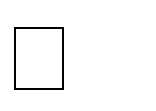 Quando minha mobilidade for regida por normas prescritas em Edital, devo segui-las, sob pena de ter minha mobilidade cancelada.Atender às disposições e às regras administrativas e acadêmicas da instituição anfitriã e da UFSB durante o período da mobilidade.Contratar seguro-saúde de ampla cobertura que inclua, pelo menos, assistência médica por acidente e enfermidade, e repatriação médica e funerária. Observar os termos do seguro contratado, atentando-se para o fato de seguros governamentais (como o PB4, IB2 e seguros sociais dos estados europeus) geralmente NÃO cobrirem repatriação médica e funerária.Apresentar à Assessoria de Relações Internacionais (ARI) a documentação requerida dentro dos prazos estipulados, sob risco de cancelamento da mobilidade.Cursar durante o intercâmbio as disciplinas pré-aprovadas pelo Colegiado de Curso e elencadas no Plano de Estudos para a mobilidade. Caso ocorram alterações no Plano de Estudos originalmente formulado, solicitar novamente a validação do Plano de Estudos para o colegiado do curso e informar a ARI sobre as alterações.Exceto nos casos previstos em Edital, arcar com os custos para emissão de passaporte, visto, hospedagem, alimentação e transporte, bem como com outras despesas eventuais.No início da mobilidade, não ter ultrapassado o limite máximo de créditos necessários para a integralização curricular.                     Dar continuidade/concluir meu curso de graduação na UFSB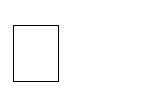 Cidade: Data: Discente: ___________________________________________Assinatura 